AUTHORISED RESIDENT/ VISITORS PERMIT APPLICATION FORMScheme identifier reference:	A5  (Hurst Bank Road & Crompton Street, A-U-L)Period of Resident’s Permit - from 01/12/2021 to 30/11/2022 (£30 per permit)NB: Proof of residency is required for new applications i.e. Utility bill, rates bill etc.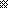 